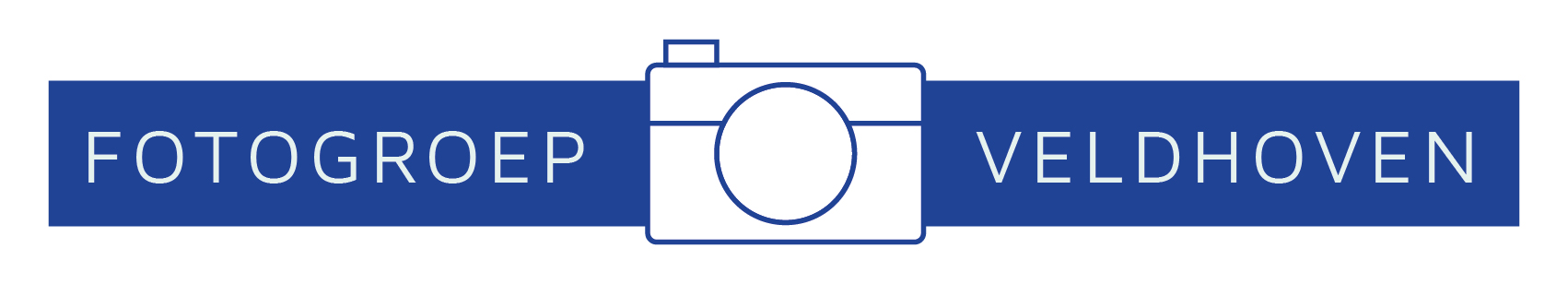 Aanmeldingsformulier lidmaatschap Fotogroep VeldhovenDe lidmaatschapskosten bedragen € 96--  per kalenderjaar (2019).(zijnde € 74,-- lidmaatschap plus € 22,-- verplichte jaarlijkse bondsbijdrage) Achternaam :  ____________________________________________________Voorletters : _____________________   Roepnaam: _____________________Adres: __________________________________________________________Postcode : _______________________________________________________Woonplaats : _____________________________________________________Telefoon 1: _________________  Telefoon 2 (Mobiel): _________________Email adres :  _____________________________________________________Datum :  _________________________________________________________Handtekening : ____________________________________________________Met het ondertekenen van dit document gaat ondergetekende akkoord met het interne privacy reglement van Fotogroep Veldhoven. NB :Datum betaling contributie bij lidmaatschap vanaf 1 januari: 1 april na ontvangst van nota en vaststelling definitieve contributie op de jaarvergadering.                                                                